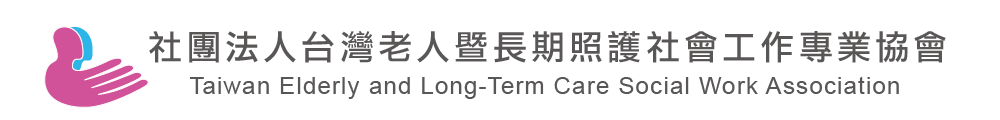   107年北區「獨立倡導志工」招募 !!!歡迎報名「獨立倡導人」培訓，加入倡導志工行列 ~◎ 緣起
   『社團法人台灣老人暨長期照護社會工作專業協會』於2015年立案，為的是在台灣人口老化的過程中，協助老人及長期照護領域的社會工作人員，提供高品質的專業技能，陪伴您我家中的長者能成功老化、健康老化，透過研究、訓練與制度建構，提升長期照護服務對象及其家屬之生活品質，並維護老人與長期照護者之福祉。105年承接中華民國老人福利推動聯盟所辦理之「獨立倡導－機構內老人權益倡導實驗方案」，針對缺乏家屬拜訪之低收入戶公費安置養護機構之長輩，提供獨立倡導服務－定期拜訪指定機構內的個案，關懷個案在機構的生活情況、住民權益與生活及照顧品質等議題。除支持長輩說出心聲、保障權利、表達權益，以及獲得所需的服務外，更協助養護機構了解住民的需求，以提供更適切之服務。◎ 目的招募「倡導志工」，加入我們一起陪伴與維護照護機構內弱勢老人的權益及福祉！倡導志工為一群關懷與保障機構內老人權益的守護者。在完成本協會4天共26小時的倡導人基礎課程及進階課程後，經面試通過者安排102-106年倡導志工擔任導師，協助進行機構參訪與實務見習，在完成培訓後，投入每月1-2次訪視，並搭配每月團體督導。協會後續將安排倡導志工於台北市老人安養護機構，陪伴與傾聽老人們的心聲，及適時協助他們為自己的權益發聲。
◎ 倡導人定義
    鑒於英國、美國與愛爾蘭推行機構內獨立倡導人，以支持老人為自己的發聲、住民自決、維護老人權益，與改善生活與照護品質。獨立倡導人是維護老人權益的重要機制，包括保護弱勢老人；鼓勵他們發聲，表達自己的需求與參與自己的生活決策；讓老人有獲得資訊的管道，探索可行的照顧/生活選擇；讓他們的想法與意見能被了解，以及幫助無法發聲的老人，協助他們表達意見。
◎ 辦理單位
  指導單位：衛生福利部社會及家庭署 主辦單位：社團法人台灣老人暨長期照護社會工作專業協會◎經費來源：衛生福利部107年度公益彩券回饋金◎ 參加對象：（招募人數預計為60位，報名到5月13日止或額滿為止）˙    年齡20歲以上；具高中(職)以上教育程度。˙    一定程度的電腦書寫、溝通與理解能力。˙ 有意願與興趣服務老人。◎參訓地點及課程內容（主辦單位保有師資、課堂時間及地點異動之權利）參訓地點：國立臺北護理健康大學(台北市萬華區內江街89號) ◎ 交通資訊：◎ 獨立倡導人招募：報名表備註： 報名方式：通訊報名報名表填妥後，將報名表郵寄teltcswa@gmail.com線上報名請於http://www.eswa.org.tw/portal_d16.php?owner_num=d16_340960&button_num=d16招募期間：即日起到5月13日止或額滿為止。本課程全程免費，四天課程皆不提供便當，僅有代訂服務，如需代訂便當請於當天報到備妥現金繳交給工作人員。為響應環保愛地球，請自備環保杯及環保餐具。若有任何疑問，電洽：02-2567-7985，台灣老人暨長期照護社會工作專業協會謝社工 詢問。 課程時間課程單元時數基礎（6小時）6月9日9：00-16：00報到、開幕式與計畫說明1基礎（6小時）6月9日9：00-16：00認識獨立倡導2基礎（6小時）6月9日9：00-16：00認識老人福利機構(老人福利機構及養護中心的設施設備及法規規範)3基礎（6小時）6月9日9：00-16：00第一階段面試第一階段面試進階 (1)（7小時）  6月23日9：00-17：00老人身心發展之認識(各種老年疾病認識：憂鬱、失智症......等)3進階 (1)（7小時）  6月23日9：00-17：00法定傳染疾病及感控2進階 (1)（7小時）  6月23日9：00-17：00倡導原則2進階 (2)（7小時）6月24日9：00-17：00處理抱怨問題及意外事件應變3進階 (2)（7小時）6月24日9：00-17：00老人保護與相關規範2進階 (2)（7小時）6月24日9：00-17：00住民權益倡導2進階 (3)（6小時）6月30日9：00-16：00人際關係與溝通技巧3進階 (3)（6小時）6月30日9：00-16：00倡導人角色與實務(紀錄撰寫)3進階 (3)（6小時）6月30日9：00-16：00課後測驗課後測驗搭乘大眾運輸工具搭乘大眾運輸工具捷運搭乘板南線至「西門站」1號出口，步行約7分鐘公車   「臺北護理健康大學」站：235、640、257、621、783、1503，步行1分鐘   「西門國小(臺大醫院北護分院)」站：62、231、234、242、264、624、658、701、 705，步行約3分鐘姓名年齡     歲性別 □ 男    □ 女連絡電話手機教育程度 □高中職 □大專 □碩士   □博士聯絡地址教育程度 □高中職 □大專 □碩士   □博士E-mail（務必填寫正確，會以mail寄後續通知）（務必填寫正確，會以mail寄後續通知）（務必填寫正確，會以mail寄後續通知）（務必填寫正確，會以mail寄後續通知）（務必填寫正確，會以mail寄後續通知）現任單位代訂午餐 (請勾選)代訂午餐 (請勾選)職稱□ 葷   □ 素□ 葷   □ 素有無接觸過長者經驗（請簡要描敘）